Posúvačka - Eiffelova vežaAutor: Pavol MártonfiProgramovacie prostredie: MIT App Inventor 2Posúvačka - klasický hlavolam teraz pre Android. S motívom Eiffelovej veže. Dokážete zložiť obrázok posúvaním dielikov v mriežke v čo najkratšom čase a s použitím čo najmenšieho počtu ťahov ?Ovládanie: Dieliky posúvate ťuknutím na ne. Nová hra - reštartujete hru. Koniec - zavriete aplikáciu.Screenshoty: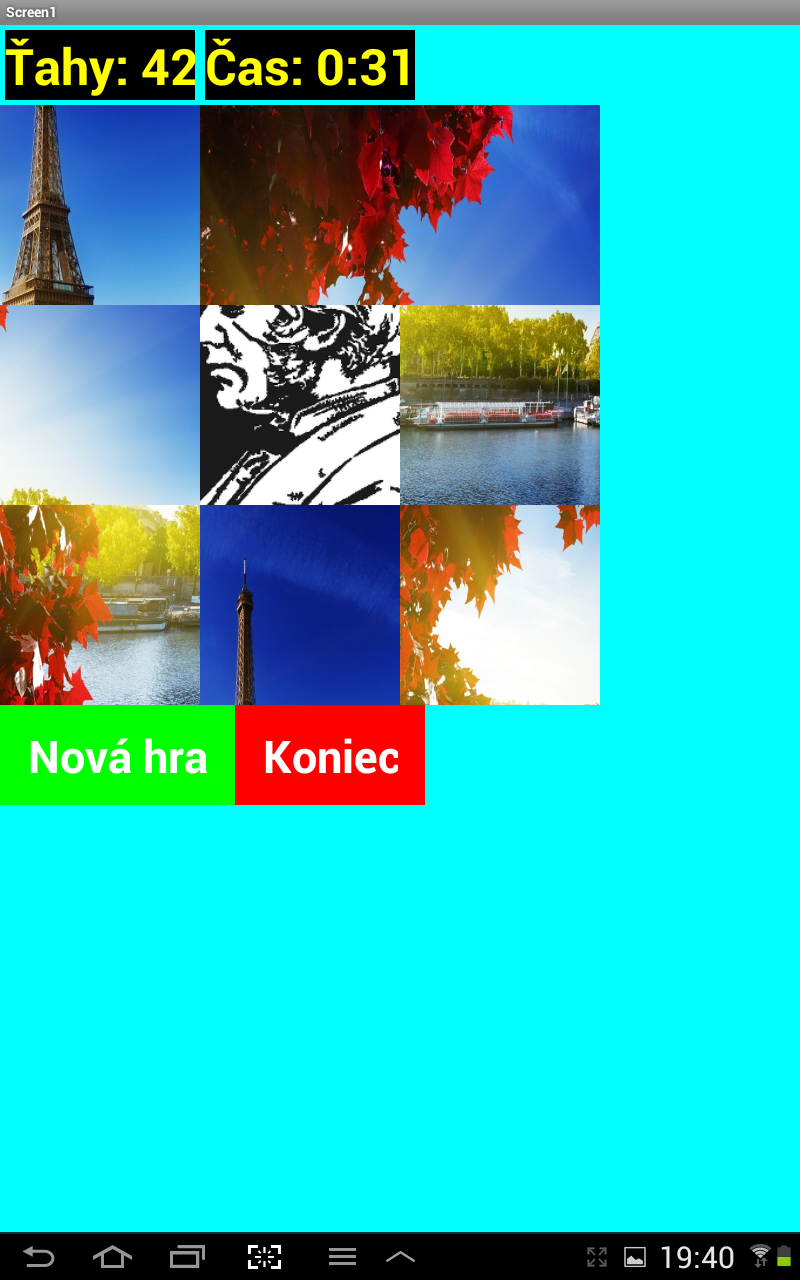 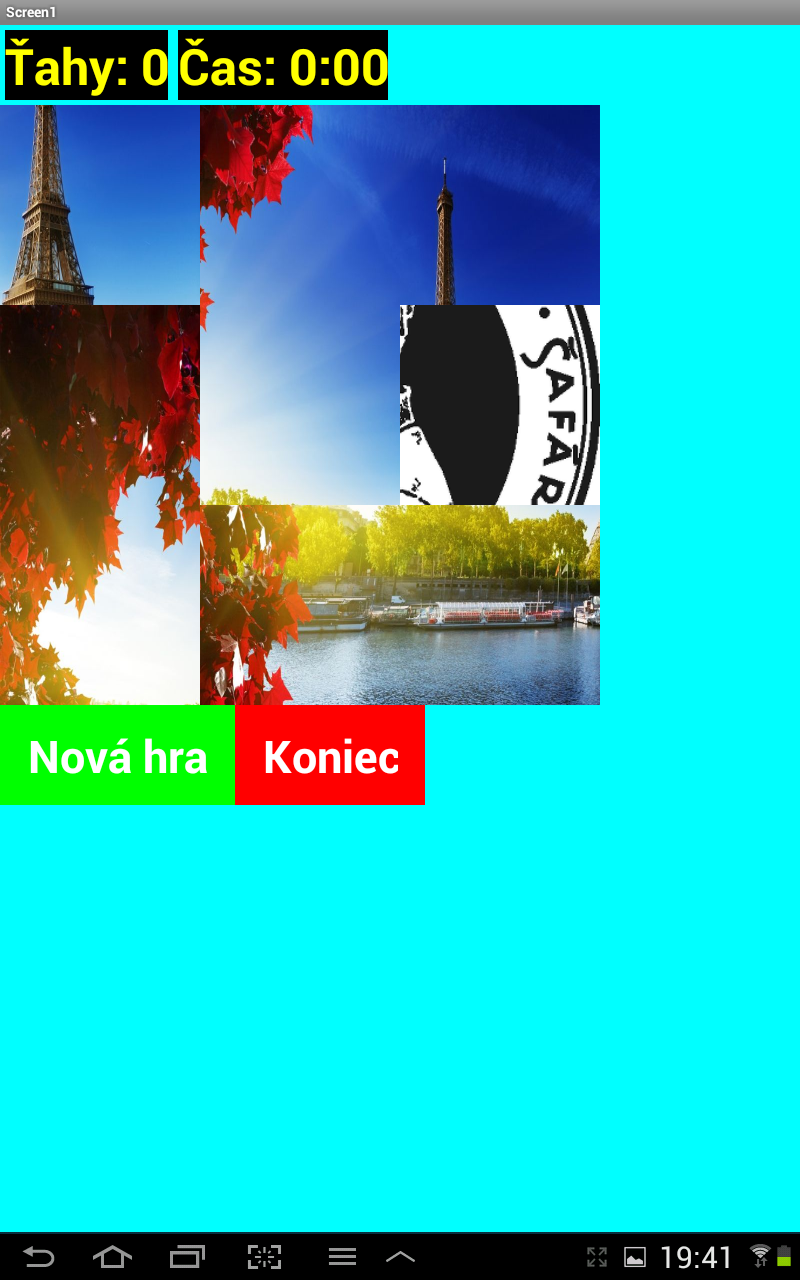 Koniec hr&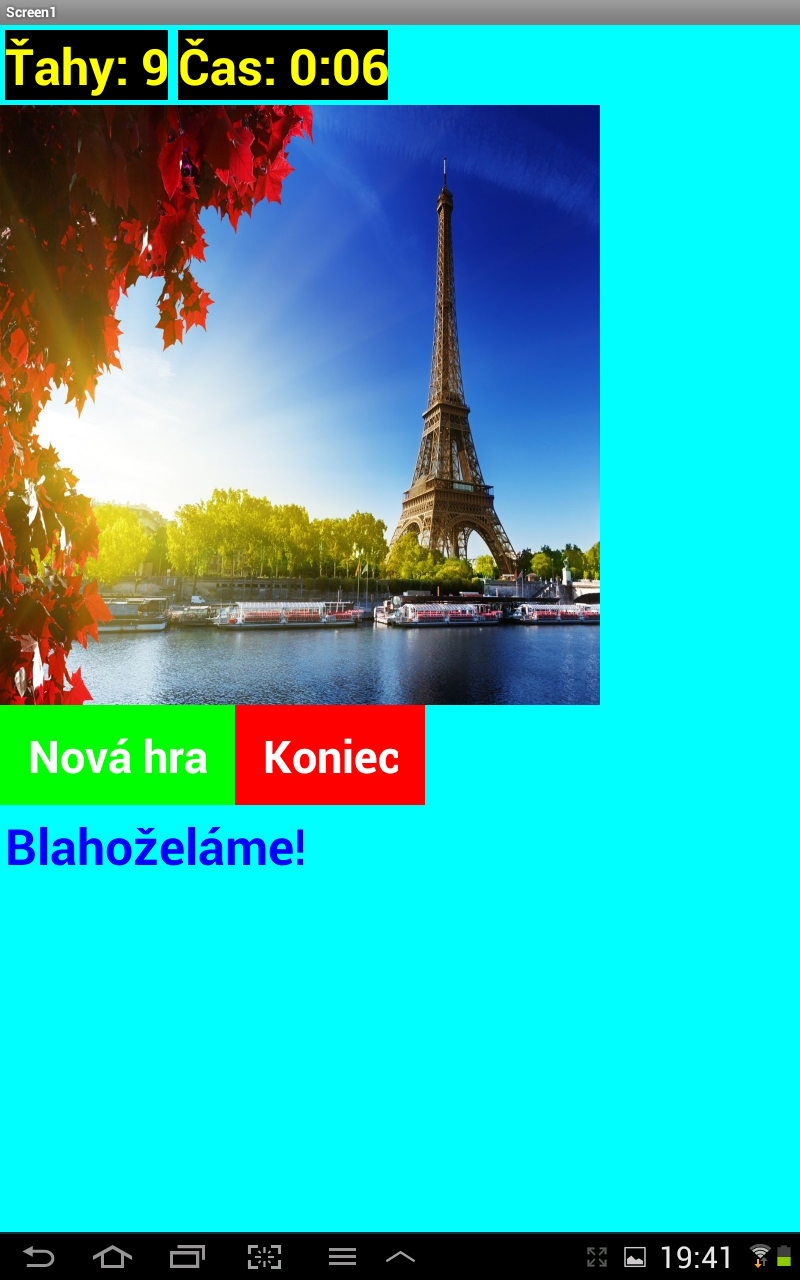 